АНАЛИЗЫ СО СКИДКОЙ ДО 50% В ВЕДУЩИХ ЛАБОРАТОРИЯХ ЕКАТЕРИНБУРГАХЕЛИКС И ГЕМОТЕСТ, ОБРАЩЕНИЯ К СПЕЦИАЛИСТАМ, АКЦИИ – ВСЕ В ОДНОМ ПРИЛОЖЕНИИ!!!Зарегистрируйтесь в ссылке районной организацииПОЛУЧИТЕ GOOGLE-ССЫЛКУ НА ПРИЛОЖЕНИЕПЕРЕЙДИТЕ ПО ССЫЛКЕ И УСТАНОВИТЕ БЕЗОПАСНОЕ ПРИЛОЖЕНИЕ НА ТЕЛЕФОНДЕЛИТЕСЬ ССЫЛКОЙ С РОДСТВЕННИКАМИ, КОЛЛЕГАМИ, ДРУЗЬМИ В НЕОГРАНИЧЕННОМ КОЛИЧЕСТВЕВЫБЕРИТЕ СЕРВИС В ПРИЛОЖЕНИИ НА ГЛАВНОЙ СТРАНИЦЕ (ФОТО ПРИЛАГАЕМ):ВЫБЕРЕТЕ ЛАБОРАТОРИЮ РЯДОМ С ДОМОМОПЛАТИТЕ ЗАКАЗВ ПРИЛОЖЕНИИНАЗОВИТЕ НОМЕР ЗАКАЗА В ЛАБОРАТОРИИ И СДАЙТЕ АНАЛИЗЫКОГДА АНАЛИЗЫ БУДУТ ГОТОВЫ, РЕЗУЛЬТАТЫ ПОЯВЯТСЯ В ВАШЕМ ЛИЧНОМ КАБИНЕТЕ В ПРИЛОЖЕНИИВЫ МОЖЕТЕ ВОСПОЛЬЗОВАТЬСЯ УСЛУГОЙ НУТРИЦИОЛОГА ПО ПОДРОБНОЙ РАСШИФРОВКЕ АНАЛИЗОВ, ПОСЛЕ ТОГО КАК ВАШИ АНАЛИЗЫ БУДУТ ГОТОВЫ (СТОИМОСТЬ УСЛУГИ 1050,00 Р)ДЛЯ ПОЛУЧЕНИЯ ССЫЛКИ И СКИДОК НА АНАЛИЗЫ!ПРОИНФОРМИРУЙТЕ КОЛЛЕГ, РОСДСТВЕННИКОВ, ДРУЗЕЙ ОБ УНИКАЛЬНОЙ ВОЗМОЖНОСТИ СДАВАТЬ АНАЛИЗЫ СО СКИДКОЙ ДО 50%В ЛАБОРАТОРИЯХ ХЕЛИКС И ГЕМОТЕСТ, КОТОРЫЕ ИМЕЕЮТ СЕРТИФИЦИРОВАННОЕ ОБОРУДОВАНИЕ ПО АКТИВНОЙ ССЫЛКЕ ЗАРЕГЕСТРИРУЙТЕ ВСЕХ ЖЕЛАЮЩИХ В ТАБЛИЦЕ, В ТОМ ЧИСЛЕ РОДСТВЕННИКОВ, ДРУЗЕЙВНИМАНИЕ! РЕГИСТРАЦИЮ ПРОВОДИТ ТОЛЬКО ПРЕДСЕДАТЕЛЬ ППО, ссылку никому не направляет.ПРИМЕЧАНИЕ: ВСЕХ РОСДСТВЕННИКОВ, ДРУЗЕЙ ЗАНОСИТЬ В ЭТИ ЖЕ ТАБЛИЦЫ, ЧЕМ БОЛЬШЕ ЛЮДЕЙ БУДЕТ У ОУ/ДОУ, ТЕМБОЛЬШЕ НАМ БУДЕТ УСТАНОВЛЕНА СКИДКАОТПРАВЬТЕ РЕГИСТРАЦИЮВ РАЙОННУЮ ОРГАНИЗАЦИЮ ПРОФСОЮЗА ПОЛУЧИТЕ GOOGLE-ССЫЛКУ НА ПРИЛОЖЕНИЕПОДЕЛИТЕСЬ С ЗАРЕГИСТРИРОВАННЫМИ ССЫЛКОЙЕСЛИ ЧЕРЕЗ НЕКОТОРОЕ ВРЕМЯ ПОЯВИЛИСЬ НОВЫЕ ЖЕЛАЮЩИЕ, ЗАПОЛНИТЕ ТАБЛИЦУ И ОТПРАВЬТЕ В РО ПРОФСОЮЗА***КАЖДЫЙ РАЗ ЗАПОЛНЯЕМ ТАБЛИЦУ И УКАЗЫВАЕМ ДАТУ.Услуги нутрициолога!ВОПРОС: Я УСТАНОВИЛА ПРИЛОЖЕНИЕ, У МЕНЯ НЕТ НАПРАВЛЕНИЯ ОТ ВРАЧА, НО Я ХОЧУ СДАТЬ АНАЛИЗЫ И ПРОВЕРИТЬ СОСТОЯНИЕ ЗДОРОВЬЯ, ЧТО МНЕ ДЕЛАТЬ ДАЛЬШЕ?ОТВЕТ:ОБРАТИТЬСЯ К НУТРИЦИОЛОГУ ПО ТЕЛ. 89655050544 (ВРЕМЯ РАБОТЫ С 08:00 ДО 20:00, ВОСКРЕСЕНЬЕ И ПРАЗДНИЧНЫЕ ДНИ ВЫХОДНОЙ)НАЗВАТЬ ПРОБЛЕМУ, НАПРИМЕР, «У МЕНЯ ВЫСОКИЙ ХОЛЕСТЕРИН 3 ГОДА», «МЕНЯ БЕСПОКОЯТ ОТЕКИ», «У МЕНЯ БОЛИТ ЖЕЛУДОК», «Я ХОЧУ ПРОВЕРИТЬ СОСТОЯНИЕ СВОЕГО ЗДОРОВЬЯ» «У МЕНЯ НЕТ ЭНЕРГИИ, Я СИЛЬНО УСТАЮ» «Я ПЕРЕБОЛЕЛА КОРОНОВИРУСОМ И ХОЧУ ПРОВЕРИТЬ СОСТОЯНИЕ ЗДОРОВЬЯ», «МЕНЯ БЕСПОКОИТ ДАВЛЕНИЕ» ИТ.Д.НУТРИЦИОЛОГ ПОДГОТОВИТ СПИСОК АНАЛИЗОВ. СТОИМОСТЬ УСЛУГИ 450,00 РУБЛЕЙ (СКИДКА 50% ДЛЯ ЧЛЕНОВ ПРОФСОЮЗА)ВЫ УВИДИТЕ ЭТОТ СПИСОК В ЛИЧНОМ КАБИНЕТЕ ПРИЛОЖЕНИЯ. УВИДИТЕ СТОИМОСТЬ АНАЛИЗОВ СО СКИДКОЙ ОТ 15 ДО 30%.ВЫБИРАЕТЕ ЛАБОРАТОРИЮ РЯДОМ С ДОМОМ (ИЛИ ГДЕ ВАМ УДОБНО) И СДАЕТЕ АНАЛИЗЫ.ВОПРОС:ЧТО МНЕДЕЛАТЬ ДАЛЬШЕ С ПОЛУЧЕННЫМИ РЕЗУЛЬТАТАМИ АНАЛИЗОВ?ОТВЕТ:ОБРАТИТЬСЯ К НУТРИЦИОЛОГУ ПО ТЕЛ. 89655050544 (ВРЕМЯ РАБОТЫ С 08:00 ДО 20:00, ВОСКРЕСЕНЬЕ И ПРАЗДНИЧНЫЕ ДНИ ВЫХОДНОЙ)НАПРАВИТЬ РЕЗУЛЬТАТЫ АНАЛИЗОВ НА ПОЧТУ SSN.ONLAIN@MAIL.RUИЛИ ДАТЬ РАЗРЕШЕНИЕ НА УДАЛЕННЫЙ ДОСТУП К АНАЛИЗАМ В ВАШЕМ ЛИЧНОМ КАБИНЕТЕ В ПРИЛОЖЕНИИПОЛУЧИТЬ РАСШИФРОВКУ АНАЛИЗОВ. СТОИМОСТЬ УСЛУГИ 1050, 00 РУБЛЕЙ (СКИДКА 50% ДЛЯ ЧЛЕНОВ ПРОФСОЮЗА)ВОПРОС: У МЕНЯ ЕСТЬ НА РУКАХ ЛАБОРАТОРНЫЕ АНАЛИЗЫ, ЕСТЬ СИМПТОМЫ, КОТОРЫЕ МЕНЯ БЕСПОКОЯТ И Я ХОЧУ ПОЛУЧИТЬ КОНСУЛЬТАЦИЮ О ТОМ КАК РЕШАТЬ ПРОБЛЕМЫ СО ЗДОРОВЬЕМ? ЧТО ДЕЛАТЬ?ОТВЕТ:ОБРАТИТЬСЯ К НУТРИЦИОЛОГУ ПО ТЕЛ. 89655050544 (ВРЕМЯ РАБОТЫ С 08:00 ДО 20:00, ВОСКРЕСЕНЬЕ И ПРАЗДНИЧНЫЕ ДНИ ВЫХОДНОЙ)ЗАПИСАТЬСЯ НА КОНСУЛЬТАЦИЮ (СКИДКА 30% ДЛЯ ЧЛЕНОВ ПРОФСОЮЗА). СТОИМОСТЬ КОНСУЛЬТАЦИИ И ДРУГИХ УСЛУГ НУТРИЦИОЛОГА МОЖНО ПОМОТРЕТЬ НА САЙТЕ  https://olgapervakova.taplink.ws/ОПЛАТИТЬ УСЛУГУПРОЙТИ ОПРОС ПО СОСТОЯНИЮ ЗДОРОВЬЯ. ССЫЛКА НА ОПРОС https://forms.gle/Vm1X3xbngei1UD3M6ЗАПОЛНЯТЬ ДНЕВНИК ПИТАНИЯ В ТЕЧЕНИЕ 7 ДНЕЙПОЛУЧИТЬ КОНСУЛЬТАЦИЮ В ИМЦ В НАЗНАЧЕННОЕ ВРЕМЯВ КОНСУЛЬТАЦИЮ ВХОДЯТ: АНАЛИЗ ОПРОСА, АНАЛИЗ ПИТАНИЯ, ПРОГРАММА ПИТАНИЯ С ПРАВИЛАМИ ПИТАНИЯ И МЕНЮ, НУТРИЦЕВТИЧЕСКАЯ ПОДДЕРЖКА, РЕКОМЕНДАЦИИ ПО ОБРАЗУ ЖИЗНИ, ПО ГИГИЕНЕ СНА, ПО СНИЖЕНИЮ СТРЕСС-ФАКТОРОВ, ПО ПРИГОТОВЛЕНИЮ ЕДЫ И ТД.ВРАЧИ ЛЕЧАТ БОЛЕЗНИ, А ЗДОРОВЬЕ НЕОБХОДИМО ДОБЫВАТЬ САМОМУ!МЫ ТО, ЧТО МЫ ЕДИМ!ВЫ МОЖЕТЕ УЗНАТЬ СОСТОЯНИЕ СВОЕГО ЗДОРОВЬЯ СО СКИДКОЙ 50%, ПРОЙДЯ КОМПЛЕКСНОЕ ОБСЛЕДОВАНИЕ ПО 60+ ПАРАМЕТРАМ.ВЫ МОЖЕТЕ САМОСТОЯТЕЛЬНО ЗАКАЗАТЬ АНАЛИЗЫ СО СКИДКОЙ ДО 30% ПО НАПРАВЛЕНИЮ ВРАЧА, ПРОСТО ВЫБРАВ НУЖНЫЕ АНАЛИЗЫ ИЗ ПРЕДЛОЖЕННОГО СПИСКА ВЫ МОЖЕТЕ ВОСПОЛЬЗОВАТЬСЯ УСЛУГОЙ НУТРИЦИОЛОГА ПО ПОДГОТОВКЕ ЗАКАЗА АНАЛИЗОВ (ВЫ ПОЛУЧИТЕ ОПРОС, ЗАПОЛНИТЕ ЕГО, ОПИШЕТЕ СИМПТОМЫ, НУТРИЦИОЛОГ ОБРАБОТАЕТ ОПРОС, ЗАКАЖЕТ НЕОБХОДИМЫЕ АНАЛИЗЫ, ВЫ УВИДЕТЕ ЗАКАЗ АНАЛИЗОВ В СВОЕМ ЛИЧНОМ КАБИНЕТЕ В ПРИЛОЖЕНИИ, ВЫ МОЖЕТЕ ЕГО ПОДКОРРЕКТИРОВАТЬ, ЧТО-ТО ДОБАВИТЬ ИЛИ УБРАТЬ, УВИДЕТЕ СТОИМОСТЬ И СКИДКУ НА АНАЛИЗЫ(СТОИМОСТЬ УСЛУГИ ПО ПОДГОТОВКЕ ЗАКАЗА АНАЛИЗОВ НА ОСНОВАНИИ ОПРОСА 450,00 Р.)ВЫ МОЖЕТЕ ЗАДАТЬ ВОПРОС ВРАЧУ ИЛИ НУТРИЦИОЛОГУ В ПРИЛОЖЕНИИ БЕСПЛАТНО (ВКЛАДКА ОБРАЩЕНИЯ)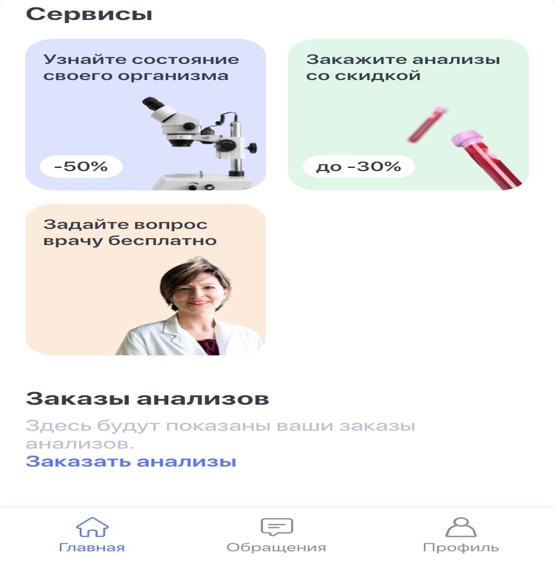 ОУ/ДОУДАТАДолжность/ родственникФИОКОНТАКТНЫЙ НОМЕР ТЕЛЕФОНАЭЛЕКТРОННАЯ ПОЧТАФОРМИРОВАНИЕ ЗАЯВКИФОРМИРОВАНИЕ ЗАЯВКИСАМОСТОЯТЕЛЬНОС ПОМОЩЬЮ СПЕЦИАЛИСТА